Инструкция по выполнению заданий по учебной дисциплине «ЛИТЕРАТУРА»                          Понедельник 25.10.202127 группа ОПОП «Сварщик» ( 2 часа)  Для выполнения задания вы должны зайти в систему дистанционного обучения (СДО)  Артинского агропромышленного техникума.  (ПУТЬ/ http://aat-arti.ru/   главная страница, вкладка , ввести логин и пароль, далее вкладка «Мои курсы», курс  «Русская литература  20 в.)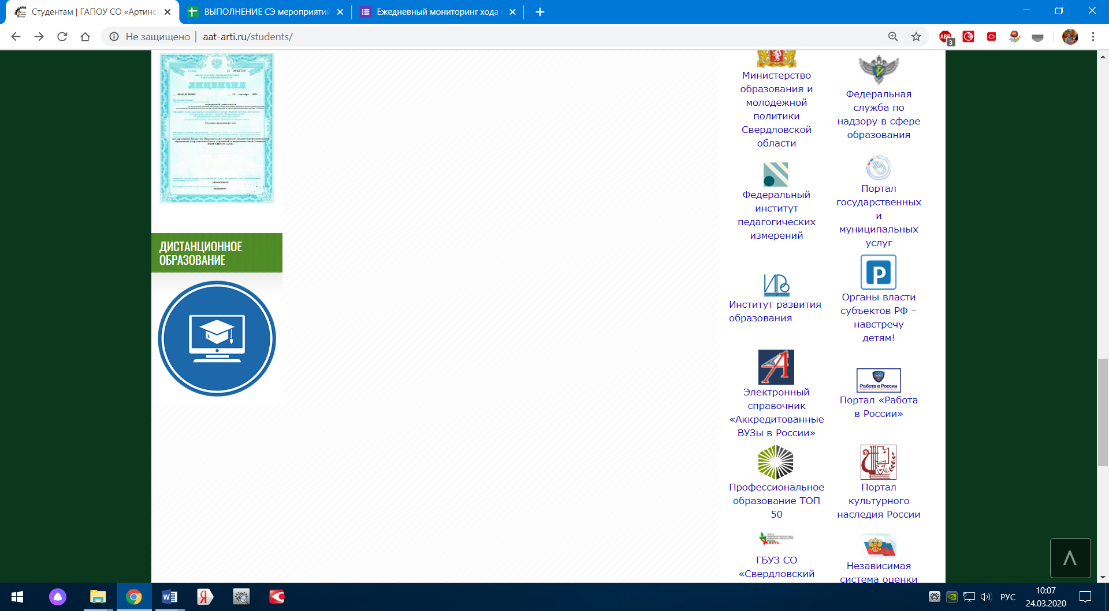 Задания в СДО:Прочитать роман А.А. Фадеева «Разгром» Тест по роману А.Фадеева «Разгром» - на оценку.Уважаемые студенты! За выполнение заданий на понедельник 25.10.2021 вы должны получить 1 оценку, если до вторника 26.10.2021г.  не будет выполнено задание, в журнал будет выставлена неудовлетворительная оценка.